Прайс овощей  …….от 19.10.2016Наименование	Цена продажиСвекла Столовая Двухсемянная ТСХА	10,00Свекла Болтарди	10,00Свекла Столовая Детройд	10,00Свекла Бордо	10,00Свекла Столовая Мулатка	10,00Свекла Столовая Пабло	10,00Свекла Столовая Славянка	10,00Свекла Русская односемянная	10,00свекла египетская	10,00Свекла столовая Болтарди	10,00Свекла Столовая Славянка	10,00Свекла Славянка	10,00Свекла Цилиндра	10,00Свекла столовая Бордо 237	10,00Свекла Столовая Хавская	10,00свекла Червона Кула	10,00Наименование	Цена продажи Перец Сладкий Оранжевое Чудо	10,00перец геракл	10,00Перец Сладкий Геракл	10,00перец сладкий иволга	10,00Перец Сладкий Подарок Молдовы	10,00Перец Острый Астраханский	10,00Перец Сладкий Желтый Колокол	10,00Перец Сладкий Золотое Чудо	10,00Перец Сладкий Подарок Молдовы	10,00Перец Острый Астраханский	10,00Перец Бычок	10,00перец калифорнийское чудо	10,00Перец Сладкий Арсенал	10,00Перец Винни Пух	10,00Перец Сладкий Пурпурный Колокол	10,00Перец Сладкий Атлант	10,00Перец Сладкий Ростовский	10,00Перец Золотое Чудо	10,00Перец Сладкий Белозерка	10,00Перец Колобок	10,00Перец Сладкий Иволга	10,00Перец Сладкий Тополин	10,00Перец Сладкий Богатырь	10,00Перец Оранжевое Чудо	10,00Перец Сладкий Калифорнийское Чудо	10,00Перец Сладкий Богатырь	10,00Перец Сладкий  Князь Серебрянный	10,00Перец Сладкий Болгарец	10,00Перец Сладкий Колобок	10,00Перец Сладкий Виктория	10,00Перец Сладкий Красное Чудо	10,00Перец Сладкий Винни-Пух	10,00Перец Сладкий Ласточка	10,00Перец Сладкий Морозко	10,00Перец Сладкий Воловье Ухо	10,00перец сладкий воловье ухо	10,00Перец Сладкий Нежность	10,00Наименование	Цена продажи Огурец Конни	20,00Огурец Кустовой	10,00Огурец Либелла	10,00Огурец Алтай	10,00Огурец Монастырский	10,00Огурец Водолей	10,00Огурец Алтай	10,00Огурец Моравский Корнишон	10,00Огурец Водолей	10,00Огурец Монастырский	10,00Огурец Муромский  36	10,00Огурец Вязниковский	10,00Огурец Дальневосточный	10,00Огурец Пальчик	10,00Огурец Моравский Корнишон	10,00Огурец Дальневосточный	10,00Огурец Муромский	10,00Огурец Парижский Корнишон	10,00Огурец Даша	10,00Огурец Журавленок	10,00Огурец Обильный	10,00Огурец Парижский Корнишон увел	10,00Огурец Закусочный	10,00Огурец Пионер	10,00Огурец Родничок	10,00Огурец Засолочный 2	10,00Огурец Изобильный	10,00Огурец Серпантин	10,00огурец малышок 2	10,00Огурец Соловей	10,00Огурец Изящный	10,00Огурец Тополек	10,00Огурец Каролина	10,00Огурец Шремский	10,00Вьющийся Огурец Секрет	30,00Огурец Изобильный	10,00Огурец Феникс	10,00Огурец Конкурент	10,00Огурец Изящный	10,00Огурец Купеческий	10,00Наименование	Цена продажи Морковь Роте Ризен	10,00Морковь Осенний Король	10,00Морковь Тушон	10,00Морковь (лента) Осенний король	30,00Морковь Ромоса	15,00Морковь Шантанэ 2461	10,00Морковь (лента) Ройал Форта	30,00Морковь (лента)Бейби F1	30,00Морковь (лента) Ромоса	30,00Морковь (лента) Самсон	30,00Морковь (лента) Берликум  Рояль	30,00Морковь (лента) Фараон	30,00Морковь (лента) Витаминная 6	30,00Морковь (лента) Флакке Аргони	30,00Морковь (лента) Император	30,00Морковь (лента) Королева Осени	30,00Морковь Император	10,00Морковь (лента) Шантенэ Королевская	30,00Морковь Амстердамскаи	10,00Морковь Московская Зимняя  А-515	10,00Морковь (лента) Лосиноостровская 13	30,00Морковь Бейби	30,00Морковь Нантэ	10,00Морковь Берликум Роял	10,00Морковь (лента) Нанте	30,00Морковь (лента)  Шантенэ  Роял	30,00Морковь НИИОН 336	10,00Морковь Император	10,00Морковь (лента) Нантская 4	30,00Морковь (лента) Ярославна	30,00Морковь Осенний Король	10,00Морковь Королева Осени	15,00Морковь (лента) НИИОХ	30,00Наименование	Цена продажи Кабачок Золотинка	15,00Кабачок Цукеша	10,00Кабачок Черный Красавец	10,00Кабачок Белогор	10,00Кабачок Белоплодный	10,00Кабачок Горный	10,00Кабачок Спагетти Равиола	25,00Кабачок Скворушка	10,00Кабачок Сосновский	10,00Кабачок Изумрудный	20,00Кабачок Удалой	10,00Кабачок Якорь	10,00Кабачок Горный	10,00Кабачок Желтоплодный	10,00Кабачок Зебра	10,00Наименование	Цена продажи Патиссон НЛО Белый	10,00Патиссон НЛООранжевый	10,00Патиссон Зонтик	10,00Патиссон Диск	10,00Патиссон НЛО Белый	10,00Патиссон Диск	10,00Патиссон Зонтик	10,00Наименование	Цена продажи Бобы овощные Русские Черные	20,00Наименование	Цена продажи Горох овощной Адагумский	10,00Горох овощной Амброзия	10,00Горох Овощной Амброзия	10,00Горох Овощной Линкольн	10,00Горох Овощной Воронежский Зеленый	10,00Горох Овощной Линкольн	10,00Горох Овощной Премиум	30,00Горох Овощной Сенатор	10,00Наименование	Цена продажи Дайкон Цезарь	10,00Дайкон Саша	10,00Дайкон Дубинушка	30,00Дайкон Цезарь	10,00дайкон миноваси	10,00Наименование	Цена продажи Редис Снегирек	10,00Редис 18 дней	10,00Редис Дуро Краснодарское	10,00Редис Французский Завтрак	10,00Редис Жара	10,00Редис Чемпион	10,00Редис Заря	10,00Редис Кармен	10,00Редис Любава	10,00Редис Меркадо	10,00Редис 18 дней	10,00Редис Розово-красный с Белым Кончиком	10,00Редис Вера	10,00Редис Данко	10,00Редис Рубин	 Редис Дуро Краснодарское	10,00Редис Сакса	10,00Редис Чемпион	10,00Наименование	Цена продажи Редька зимняя круглая черная	10,00Редька Китайская Зарево	10,00Редька Зимняя Круглая Черная	10,00Редька Китайская Лоба Клык Слона	10,00Редька Чернавка	10,00Наименование	Цена продажи Репа Орбита	10,00Наименование	Цена продажи Арбуз Астраханский	10,00Арбуз Кримсон Вондер	10,00Арбуз Огонек 3	10,00Арбуз Холодок	10,00Арбуз Шуга Бейби	10,00Арбуз огонек 2	10,00Наименование	Цена продажи Дыня Алтайская	10,00Дыня Золотистая	10,00Дыня Колхозница	10,00Дыня Золотистая	10,00Дыня Алтайская	10,00Дыня Казачка	10,00Наименование	Цена продажи Капуста цветная Дачница	10,00Капуста цветная Сноуболл	10,00капустабелокочанная  белорусская	10,00Капуста Белокочанная Июньская	10,00Капуста Белокочанная Слава	10,00Капуста декоративная Смесь Окрасок	20,00Капуста Брокколи Фортуна	10,00Капуста кольраби Венская	10,00Капуста брюссельская Геркулес	20,00капуста белокачанная зимовка	10,00Капуста Пекинская Ника	20,00Капуста Колобок	15,00капуста белокачанная точка	10,00Капуста краснокачанная Марс	10,00Капуста Пекинская Любаша	15,00Капуста цветная Гудман	10,00Наименование	Цена продажи Кукуруза сахарная лопающаяся. Белое облако.	20,00кукуруза декоративная радуга	40,00Кукуруза Сахарная Лопающаяся Белое Облако	20,00Наименование	Цена продажи Лук Порей Карантанский	10,00Лук Порей Победитель	10,00Лук Репчатый Мячковский	10,00Лук Репчатый Одинцовский	10,00Лук Порей Карантанский	10,00Лук репчатый Хальцедон	10,00Лук репчатый Мячковский	10,00Лук Шнитт Богемия	10,00Лук Батун Лонг Токио	10,00Наименование	Цена продажи Петрушка Универсал	10,00Петрушка Богатырь	10,00Петрушка Бутербродная	10,00Петрушка Итальянский Гигант	10,00Петрушка Москрааузе	10,00Петрушка Кучерявец	10,00Петрушка Сахарная	10,00Петрушка Москроузе 2	10,00Петрушка Пикантная	10,00Наименование	Цена продажи Укроп Супердукат	10,00Укроп Обильнолистный	10,00Укроп Салют	10,00Укроп Супердукат	10,00Укроп Узоры	10,00Укроп Фейерверк	10,00Укроп Аврора	10,00Укроп Аллигатор	10,00Укроп Геркулес	10,00Укроп Грибовский	10,00Укроп Гибрай	10,00Укроп Лесногородский	10,00Укроп Лесногородский	10,00Укроп Нежность	10,00Укроп Нежность	10,00Наименование	Цена продажи Салат Кучерявец Грибовский	10,00Салат Московский Парниковый	10,00Салат Соната	10,00Салат Московский Парниковый	10,00Салат Фестивальный	10,00Кресс салат Забава	10,00Салат 4 сезона	10,00Салат Рапсодия	10,00Салат Берлинский Желтый	10,00Салат Витаминный	10,00Салат Рубин	10,00Салат Крупнокачанный	10,00Салат Соната	10,00Салат Фестивальный	10,00Салат 4 сезона	10,00Салат Азарт	10,00Салат Берлинский Желтый	10,00Салат Крупнокачанный	10,00Наименование	Цена продажи Душица обыкновенная Хуторянка	10,00Наименование	Цена продажи Двурядник тонколистный Стрелы Купидона. Рукола дикая	10,00Индау Диковина. Рукола	10,00Двурядник тонколистный (рукола дикая) Стрелы Купидона	30,00Наименование	Цена продажи щавель Малахит	10,00Щавель широколистный	10,00Наименование	Цена продажи Спаржа Царская	20,00Наименование	Цена продажиГорчица сарепская Волнушка	10,00Наименование	Цена продажи Эхинацея Пурпурная Ливадия	20,00Наименование	Цена продажи Анис Овощной Блюз	10,00Наименование	Цена продажи Сельдерей корневой Грибовский	10,00Сельдерей Корневой Пражский Гигант	10,00Наименование	Цена продажи Шпинат Крепыш	10,00Шпинат Матадор	10,00Шпинат Матадор	10,00Наименование	Цена продажи Эстрагон Монах	20,00Наименование	Цена продажи Тмин овощной Аппетитный	10,00Наименование	Цена продажи Тимьян овощной Медок	20,00Наименование	Цена продажи Пустырник сердечный Самарский	20,00Наименование	Цена продажи Майоран Садовый Байкал	10,00Майоран садовый Байкал	20,00Наименование	Цена продажи Валериана лекарственная Кардиола	20,00Наименование	Цена продажи Бораго огуречная трава	20,00Наименование	Цена продажи Томат Максимка	10,00Томат Оранжевое Сердце	10,00Томат Белый Налив	10,00Томат Максимка	10,00Томат Бифштекс	10,00Томат Волгоградский	10,00Томат Ранний 83	10,00Томат Москвич	10,00Томат Бычье Сердце	10,00Томат Рио Гранта	10,00Томат Москвич	10,00Томат Новичок	10,00Томат Волгоградский Скороспелый 323	10,00Томат Розовое Сердце	10,00томат финиш	10,00Томат Де Барао Черный	10,00Томат Дар Заволжья	10,00Томат Розовый Гигант	10,00Томат Илья Муромец	10,00Томат Розовый Фламинго	10,00Томат Дачник	10,00Томат Хурма	10,00Томат Пиноккио	10,00Томат Де Барао Розовый	10,00Томат Челнок	10,00Томат Розовое Сердце	10,00Томат де Барао Черный	10,00Томат Черный Мавр	10,00Томат Джина ТСТ	10,00Томат	 Томат Дина	10,00Томат Алеша Попович	10,00Томат Дубрава	10,00Томат Апельсин	10,00Томат Илья Муромец	10,00Томат Новичок	10,00Томат Ляна	10,00Томат Огни Москвы	10,00Томат Макс	10,00томат огни москвы	10,00Наименование	Цена продажи Баклажан Черный Красавец	10,00Баклажан Черный Красавец	20,00Баклажан Алмаз	10,00Баклажан Вера ч/б	10,00Баклажан Альбатрос	10,00Баклажан Универсал	10,00Баклажан Арап	10,00Баклажан Вера Сибирская серия	20,00Баклажан Вера	10,00Баклажан Альбатрос	10,00Баклажан Универсал 6	10,00Баклажан Алмаз	10,00Наименование	Цена продажи Горох овощной Адагумский	10,00Горох овощной Амброзия	10,00Горох Овощной Амброзия	10,00Горох Овощной Линкольн	10,00Горох Овощной Воронежский Зеленый	10,00Горох Овощной Линкольн	10,00Горох Овощной Премиум	30,00Горох Овощной Сенатор	10,00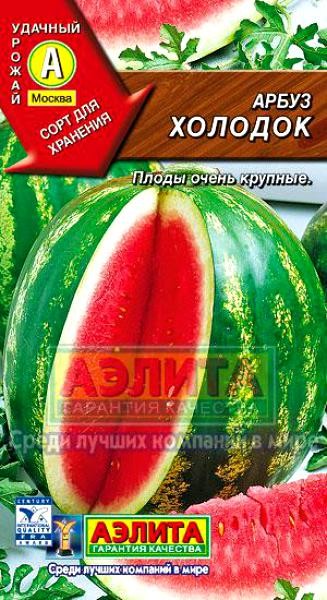 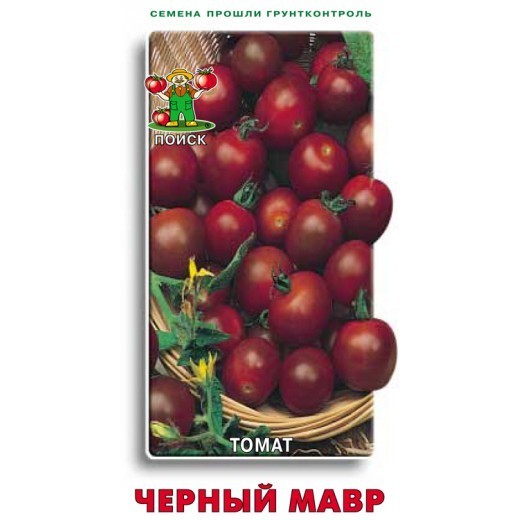 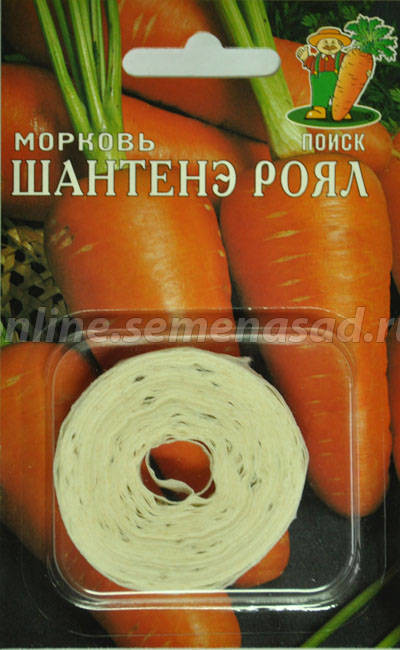 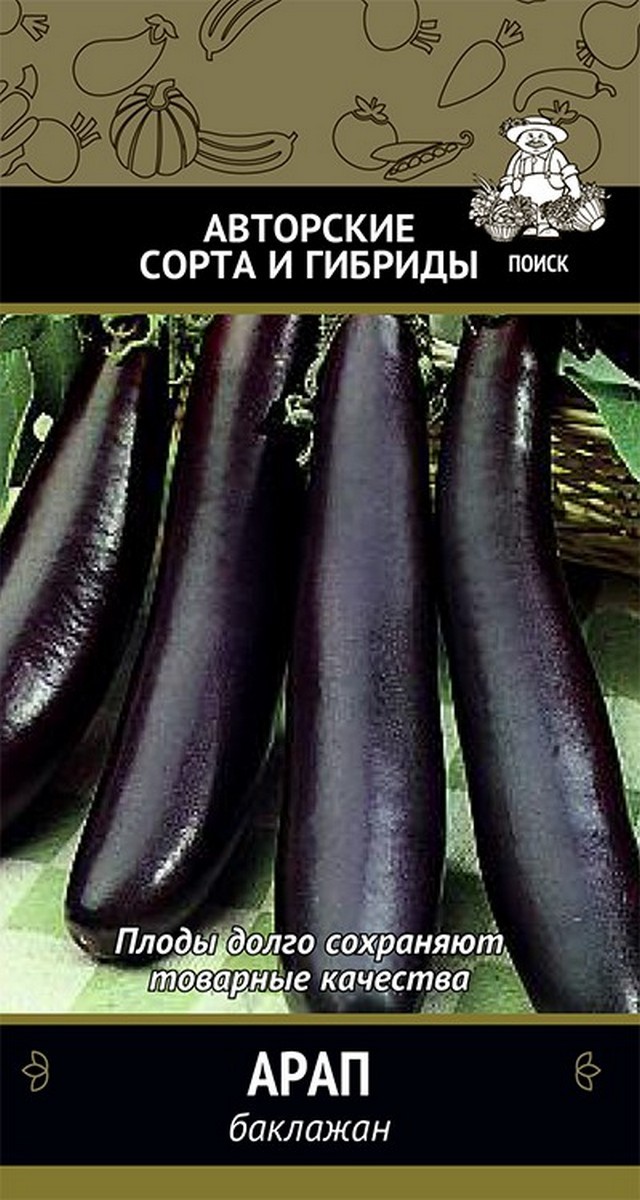 